                                                                               Białogard, dnia ..............................................1)………………………………….2) ………………………………….Imię i nazwisko.........................................................Adres do korespondencji.........................................................Telefon kontaktowy	BURMISTRZ BIAŁOGARDU Urząd Miasta Białogard								ul. 1 Maja 1878-200 BiałogardWniosek
o udzielenie 80% bonifikaty od rocznej opłaty przekształceniowej za przekształcenie prawa użytkowania wieczystego w prawo własności tego gruntu 	Na podstawie art. 9 ust. 1 pkt 2 ustawy z dnia 20 lipca 2018 r. o przekształceniu prawa użytkowania wieczystego gruntów zabudowanych na cele mieszkaniowe w prawo własności tych gruntów (Dz. U. z 2019 r. poz. 916 i 1309) i uchwały Nr XI/79/2019 Rady Miejskiej Białogardu z dnia 10 lipca 2019 r. w sprawie bonifikaty od rocznej opłaty przekształceniowej za przekształcenie prawa użytkowania wieczystego gruntu w prawo własności tego gruntu  (Dz. Urz. Woj. Zachodniopomorskiego poz. 4264) wnoszę o udzielenie 80 % bonifikaty od rocznej opłaty przekształceniowej za lata    ……………………………………………….. z tytułu przekształcenia prawa użytkowania wieczystego gruntu zabudowanego na cele mieszkaniowe położonego w Białogardzie przy ulicy ……………………………………., stanowiącego działkę oznaczoną  numerem ewidencyjnym ……………… w obrębie ………….. miasta Białogard, opisaną w księdze wieczystej nr KO1B/………………………., w prawo własności tego gruntu.	Prawo użytkowania wieczystego wymienionej wyżej nieruchomości gruntowej nabyłem/łam/liśmy  z bonifikatą od opłat rocznych z tytułu użytkowania wieczystego tego gruntu na podstawie uchwały Nr  V/23/2015 Rady Miejskiej  Białogardu z dnia 25 lutego 2015 r. w sprawie  bonifikat od pierwszej opłaty i opłat rocznych z tytułu użytkowania wieczystego nieruchomości gruntowych ( Dz. Urz. Woj. Zachodniopomorskiego poz. 947).								1)…………………………2)………..………………								            (podpis/y)INFORMACJA O PRZETWARZANIU DANYCH OSOBOWYCHZgodnie z art. 13 ust. 1 i 2 ogólnego rozporządzenia Parlamentu Europejskiego i Rady (UE) 2016/679 o ochronie danych osobowych z dnia 27 kwietnia 2016 r. Burmistrz Białogardu informuje, iż:Administratorem Pani/Pana danych osobowych jest Burmistrz Białogardu.Pani/Pana dane będą przetwarzane w celu wypełnienia obowiązku prawnego, którym jest zarządzanie i gospodarowanie nieruchomościami Miasta Białogard, wynikającego 
z poniższych przepisów prawa:ustawy z dnia 21 sierpnia 1997 r. o gospodarce nieruchomościami (Dz. U. z 2018 r. poz. 2204, z późn. zm.),ustawy z dnia 8 marca 1990 r. o samorządzie gminnym (Dz. U. z 2019 r. poz. 506, z późn. zm.),ustawy z dnia 23 kwietnia 1964 r. - Kodeks cywilny (Dz. U. z 2019 r. poz. 1145),ustawy z dnia 27 sierpnia 2009 r. o finansach publicznych (Dz. U. z 2019 r. poz. 869),ustawy z dnia 29 września 1994 r. o rachunkowości (Dz. U. z 2019 r. poz. 351).Dane po zrealizowaniu celu, dla którego zostały zebrane, będą przetwarzane do celów archiwalnych i przechowywane przez okres niezbędny do zrealizowania przepisów dotyczących archiwizowania danych obowiązujących u Administratora. Osoby, których dane dotyczą, mają prawo do:dostępu do swoich danych osobowych,żądania sprostowania danych, które są nieprawidłowe,żądania usunięcia danych, gdy:dane nie są już niezbędne do celów, dla których zostały zebrane,dane przetwarzane są niezgodnie z prawem,żądania ograniczenia przetwarzania, gdy:osoby te kwestionują prawidłowość danych,przetwarzanie jest niezgodne z prawem, a osoby te sprzeciwiają się usunięciu danych,Administrator nie potrzebuje już danych osobowych do celów przetwarzania, ale są one potrzebne osobom, których dane dotyczą do ustalenia, dochodzenia lub obrony roszczeń.Ma Pani/Pan prawo do wniesienia skargi do organu nadzorczego, którym jest Prezes Urzędu Ochrony Danych Osobowych.Podanie danych osobowych jest wymogiem ustawowym, wynikającym z ww. ustaw, niezbędnym do realizacji celu przetwarzania, czyli zarządzania i gospodarowania nieruchomościami Miasta BiałogardDane osobowe nie będą przetwarzane w sposób opierający się wyłącznie na zautomatyzowanym przetwarzaniu, w tym profilowaniu.Odbiorcami danych są podmioty zajmujące się obsługą informatyczną Administratora.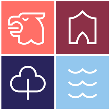 URZĄD MIASTA BIAŁOGARD ul. 1 Maja 18WYDZIAŁ GOSPODARKI NIERUCHOMOŚCIAMI – tel.943579154GN-16